VERBALE DI PRESENTAZIONE ALLA COMMISSIONE ELETTORALE DI UNA LISTA DI CANDIDATIPER LE ELEZIONI SUPPLETIVE DEL CONSIGLIO DI ISTITUTOISTITUTO DI SELLIA MARINA – 26 e 27 Novembre 2023COMPONENTE ______________________ (1)Il giorno ____________ del mese di __________________ dell'anno ______________, alle ore __________, il Sig.________________________________ (2), nella sua qualità di primo firmatario, ha presentato alla Segreteria della Commissione Elettorale di questo istituto la lista contraddistinta dal motto (3): ________________________________________________________________________________________________________________________________________________________________________________ con Candidati N. ____ (4) e sottoscritta da Presentatori N. ______ (5).        Il Presentatore della lista                                                                                                     _______________________ (1) Indicare "Genitori", "Docenti" o "Personale ATA". (2) Deve coincidere con il primo nominativo di pagina 3. (3) Il motto è obbligatorio e deve essere compilato prima della consegna del presente modulo. (4) Genitori/Docenti/ATA: IL doppio del numero dei rappresentanti da eleggere.(5) Genitori: 20 presentatori. Docenti e ATA: 1/10 degli elettori, con arrotondamento all’unità superiore. NB: i candidati non possono essere contemporaneamente anche presentatori.RISERVATO ALLA COMMISSIONE ELETTORALE Visto l'ordine di presentazione rispetto alle altre liste della stessa componente, la Commissione Elettorale assegna a questa lista il numero romano: _______. La Segreteria della C. E. ____________________ Candidati I sottoscritti (1):in possesso del diritto di elettorato attivo e passivo per la Componente ________________ (2) e compresi negli elenchi degli Elettori presso I’Istituto Comprensivo di Sellia Marina (CZ), in relazione alla prossima presentazione di una Lista di Candidati contraddistinta dal MOTTO: ________________________________________________________________________________________concorrente alle elezioni dei rappresentanti _____________________________ (3) nel Consiglio di Istituto per _______________________________________ (4), DICHIARANOdi accettare la propria candidatura nella lista stessa e di impegnarsi a non far parte di altre liste della stessa componente per lo stesso Consiglio Scolastico. Sellia Marina, lì ___________________=================================================================AUTENTICAZIONE DELLA FIRMALa sottoscritta Folino Filomena Rita, nella sua qualità di Dirigente Scolastico dell’Istituto Comprensivo di Sellia Marina dichiara autentichele firme sopra apposte in sua presenza da parte degli interessati. Il Funzionario   								__________________________ Sellia Marina, lì ___________________________________________ (1) Genitori/Docenti/ATA: IL doppio del numero dei rappresentanti da eleggere. (2) Completare con  “genitori”, “docenti”, “pers. ATA”. (3) Completare con  “dei genitori”, “dei docenti”, “del pers. ATA”. (4) Genitori, docenti, ATA: completare con il triennio di riferimento. Presentatori della listaI sottoscritti (1):in possesso del diritto di elettorato attivo e passivo per la Componente ________________ (2) e compresi negli elenchi degli Elettori presso I’Istituto Comprensivo di Sellia Marina (CZ), in relazione alla prossima presentazione di una Lista di Candidati contraddistinta dal MOTTO:________________________________________________________________________________________ concorrente alle elezioni dei rappresentanti nel Consiglio di Istituto per ___________________________ (3), DICHIARANOdi presentare la lista stessa. Sellia Marina, lì ___________________AUTENTICAZIONE DELLA FIRMALa sottoscritta Folino Filomena Rita, nella sua qualità di Dirigente Scolastico dell’Istituto Comprensivo di Sellia Marina dichiara autentichele firme sopra apposte in sua presenza da parte degli interessati. Il Funzionario   								          __________________________ Sellia Marina, lì ___________________ (1) Genitori: 20 presentatori. Docenti e ATA: 1/10 degli elettori con arrotondamento all’unità superiore. (2) Completare con“genitori”, “docenti”, “pers. ATA”. (3) Genitori, docenti, ATA: completare con il triennio di riferimento Sezione da compilare a cura del primo presentatore di lista Comunicazione del rappresentante di listaAl Presidente della Commissione Elettorale di IstitutoIl/La Sottoscritt__ ______________________________________, in qualità di prim__ firmatari__ tra i presentatori di questa lista di candidati COMUNICAIl seguente nominativo: ________________________________ (1) nat__ a _________________________ il___________________ quale rappresentante di lista presso la Commissione Elettorale di Istituto. Sellia Marina, lì _______________ Firma _______________________________ (1) Il nominativo deve essere scelto tra i presentatori e non tra i candidati 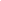 SPAZIO RISERVATO ALLA COMMISSIONE ELETTORALE COMPETENTESi attesta che i dati degli elettori riportati nelle pagine precedenti sono esatti. Sellia Marina, lì _________________ Il Presidente della C. E.        __________________________ VERIFICA DELLA REGOLARITA’ DELLA LISTAIn data odierna la Commissione Elettorale ha provveduto a verificare la regolarità della lista presentata. Esaminata tutta la documentazione, la Commissione dichiara la lista:[ ] Regolare. Provvede quindi a esporre all’albo la lista medesima.[ ] Irregolare. Espone all’albo la lista presentata corredata delle osservazioni e indicazioni alle quali il primo firmatario dovrà adempiere per la regolarizzazione della stessa. In caso di mancata regolarizzazione entro 5 giorni dalla pubblicazione, la lista sarà esclusa dalla consultazione elettorale. Sellia Marina, lì _____________________ La Segreteria della C. E.     							         _________________________ N.COGNOME E NOMELUOGO DI NASCITADATA DI NASC.FIRMA DEL CANDIDATO1234N.COGNOME E NOMELUOGO DI NASCITADATA DI NASC.FIRMA DEL PRESENTATORE123456789101112